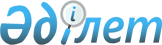 О проекте сметы расходов Комиссии таможенного союза на 2011 год
					
			Утративший силу
			
			
		
					Решение Комиссии таможенного союза от 20 мая 2010 года № 268. Утратило силу решением Коллегии Евразийской экономической комиссии от 17 июля 2018 года № 112.
      Сноска. Утратило силу решением Коллегии Евразийской экономической комиссии от 17.07.2018 № 112 (вступает в силу по истечении 30 календарных дней с даты его официального опубликования).
      Комиссия таможенного союза решила:
      1. Одобрить проекты:
      - сметы расходов Комиссии таможенного союза на 2011 год в размере 461 575,6 тыс. российских рублей;
      - Решения Межгосударственного совета ЕврАзЭС (высшего органа таможенного союза) на уровне глав правительств "О проекте сметы расходов Комиссии таможенного союза на 2011 год" (прилагаются).
      Члены Комиссии таможенного союза:
      Проект             О смете расходов Комиссии таможенного союза на 2011 год
      Межгосударственный Совет Евразийского экономического сообщества (высший орган таможенного союза) на уровне глав правительств решил:
            Одобрить проекты сметы расходов Комиссии таможенного союза на 2011 год и решения Межгоссовета ЕврАзЭС (высшего органа таможенного союза) на уровне глав государств по данному вопросу (прилагаются), внести их на рассмотрение Межгоссовета ЕврАзЭС (высшего органа таможенного союза) на уровне глав государств.
      Члены Межгосударственного Совета Совета: 
      Проект             О смете расходов Комиссии таможенного союза на 2011 год
      Межгосударственный Совет Евразийского экономического сообщества (высший орган таможенного союза) на уровне глав государств решил:
      1. В соответствии с пунктом 4 Решения Межгосударственного Совета ЕврАзЭС (высшего органа таможенного союза) от 12 декабря 2008 г. № 5 "О комиссии таможенного союза", проиндексировать базовый оклад работника загранучреждения в г. Москве, утвержденный Решением Межгосударственного Совета ЕврАзЭС (высшего органа таможенного союза) "О смете расходов Комиссии таможенного союза на 2010 год", на индекс роста потребительских цен – 7 %, и установить его в размере 20 948,83 российских рублей.
      2. Утвердить доходы сметы расходов Комиссии таможенного союза на 2011 год в сумме 461 575,6 тыс. российских рублей, которые формируются за счет долевых взносов государств – членов таможенного союза, в том числе: Республики Беларусь – 99238,8 тыс. российских рублей, Республики Казахстан – 99238,8 тыс. российских рублей и Российской Федерации – 263098,0 тыс. российских рублей.
      3. Утвердить смету расходов Комиссии таможенного союза на 2011 год (прилагается).
      4. Настоящее Решение вступает в силу с 1 января 2011 года.
      Члены Межгосударственного Совета ЕврАзЭС: Смета расходов Комиссии таможенного союза на 2011 год
					© 2012. РГП на ПХВ «Институт законодательства и правовой информации Республики Казахстан» Министерства юстиции Республики Казахстан
				
От Республики
Беларусь
От Республики
Казахстан
От Российской
Федерации
А. Кобяков
У. Шукеев
И. Шувалов
От
Республики
Беларусь
От
Республики
Казахстан
От
Российской
Федерации
От
Республики
Беларусь
От
Республики 
Казахстан
От
Российской
ФедерациПриложение
к Решению Межгоссовета ЕврАзЭС
(Высшего органа таможенного союза) 
на уровне глав государств
от 2010 года №__
(тыс. росс. руб.)
(тыс. росс. руб.)
(тыс. росс. руб.)
Код
статьи
Наименование предметных статей расходов
Сумма
200
Расходы
437 657,6
210
Оплата труда и начисления на выплаты по оплате
труда
221 646,3
211
Заработная плата
163 636,1
212
Прочие выплаты
4 016,0
213
Начисления на выплаты по оплате труда
53 994,2
220
Оплата работ, услуг
209 529,4
221
Услуги связи
6 218,5
222
Транспортные услуги
41 912,3
224
Арендная плата за пользование имуществом
8 481,4
225
Работы, услуги по содержанию имущества
96 251,1
226
Прочие работы, услуги
56 666,1
290
Прочие расходы
6 481,9
300
Поступление нефинансовых активов
23 918,0
310
Увеличение стоимости основных средств
19 473,5
340
Увеличение стоимости материальных запасов
4 444,5
ИТОГО РАСХОДОВ
461 575,6